Florida Association of Hostage Negotiatorsfor those who make the call…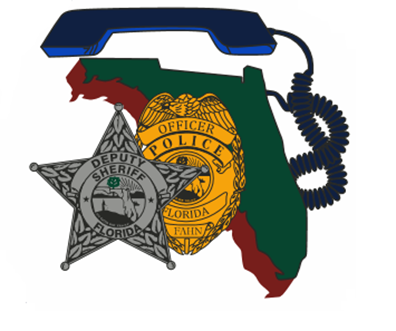 November 1st, 2023 0800-1630Stress as a Superpower / Vehicle Pursuit Case Study730a-8a    Registration and refreshments8a-1145a   Natalie Johnson1145a-1p   Lunch on your own1p-430p   Lt. Mark Dainty     Natalie Johnson will present: Keys to High Performance StressAlthough stress is a predominant factor in all our lives, research has revealed that the traditional way we view stress isn’t helpful and contributes to burnout. Science suggests that we can actually use our stress to foster performance, better connect with those that matter, and even extend our life. This training will focus on the updated science of stress and how we can utilize stress as a true superpower. Participants will leave with several strategies they can use immediately in their work and home life. Lt. Dainty will be presenting the below case study: On 6/30/23, Highlands County Sheriff’s Office, attempted a motor vehicle stop which resulted in a vehicle pursuit. During the pursuit, 911 calls were received from within the vehicle and an occupant advised she was being held at gunpoint by the other vehicle occupant. The pursuit continued into Polk County where the vehicle ultimately became disabled in an orange grove. Polk County Sheriff’s Office SWAT and CNT were activated, and CNT assumed control of the negotiation.This training is free for FAHN members! Or, $20 for non-members (covers membership).Join us for    Region 7 Training Speakers:  Natalie Johnson (Vidl Solutions) / Lt. Mark Dainty (Polk County S.O)Hosted by: Carrie RenningerManatee County Sheriff's OfficeFAHN Region 7 DirectorFor Questions:Carrie.Renninger@manateesheriff.com941-737-3109MCSO, Distrcit 3November 1st, 20230800 am-4:30 pm